Č. j. 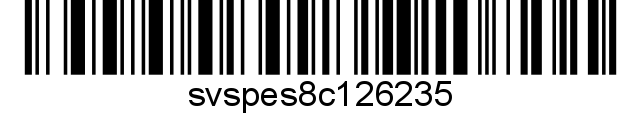 Nařízení Státní veterinární správy, kterým se mění nařízení Státní veterinární správy č.j. SVS/2023/002949-C ze dne 05.01.2023Krajská veterinární správa Státní veterinární správy pro Jihočeský kraj (dále jen „KVS SVS pro Jihočeský kraj“) jako místně a věcně příslušný správní orgán podle § 49 odst. 1 písm. c) a dále v souladu s § 54 odst. 2 písm. a) a odst. 3 zákona č. 166/1999 Sb., o veterinární péči a o změně některých souvisejících zákonů (veterinární zákon), ve znění pozdějších předpisů a podle nařízení Evropského parlamentu a Rady (EU) 2016/429 ze dne 9. března 2016 o nákazách zvířat a o změně a zrušení některých aktů v oblasti zdraví zvířat („právní rámec pro zdraví zvířat“), v platném znění, a nařízení Komise v přenesené pravomoci (EU) 2020/687 ze dne 17. prosince 2019, kterým se doplňuje nařízení Evropského parlamentu a Rady (EU) 2016/429, pokud jde o pravidla pro prevenci a tlumení určitých nákaz uvedených na seznamu, (dále jen „nařízení Komise 2020/687“) nařizuje následující změnu mimořádných veterinárních opatření 
č.j. SVS/2023/002949-C ze dne 05.01.2023 
v souvislosti s výskytem nebezpečné nákazy vysoce patogenní aviární influenzy v k.ú 700835 Kožlí u Myštic (okres Strakonice).Čl. 1Změna vyhlášených ochranných a zdolávacích opatřeníVzhledem k tomu, že uplynula minimální stanovená doba 21 dní pro trvání ochranného pásma podle přílohy X nařízení Komise 2020/687 a byla splněna všechna ustanovení článku 39 odst. 1 nařízení Komise 2020/687, není již nezbytné provádět opatření uvedená pro ochranné pásmo v souladu s nařízením Komise 2020/687. Z tohoto důvodu dochází k úpravě vymezení ochranného pásma a pásma dozoru. Ochranná a zdolávací opatření nařízená KVS SVS pro Jihočeský kraj v souvislosti s výskytem nebezpečné nákazy vysoce patogenní aviární influenzy, vyhlášená v nařízení Státní veterinární správy č.j.  ze dne 05.01.2023 ve znění změny č.j. SVS/2023/007159-C ze dne 12.01.2023, se mění v článku 2 vymezujícím ochranné pásmo a pásmo dozoru takto: Čl. 2Vymezení ochranného pásma a pásma dozoruOchranným pásmem se stanovují: Celá následující katastrální území: 695483 Boudy, 696188 Minice u Mišovic, 695491 Lučkovice, 696196 Mišovice, 696200 Pohoří u Mirovic, 761621 Svučice, 700835 Kožlí u Myštic, 700851 Myštice, 700908 Výšice, 623849 Rakovice, 775789 Uzeničky.Část následujícího katastrálního území:775771 Uzenice - východní část katastrálního území, přičemž hranici na západě tvoří silnice č. 1735 vedoucí od severní hranice katastrálního území k jižní hranici katastrálního územíPásmem dozoru se stanovují: Celá následující katastrální území: 601870 Bělčice, 645796 Hostišovice, 645818 Podruhlí, 791288 Závišín u Bělčic, 603457 Bezdědovice, 605247 Blatná, 631558 Drahenický Málkov, 689726 Hněvkov u Mačkova, 748005 Skaličany, 616401 Buzice, 617571 Cerhonice, 623822 Čimelice, 623831 Krsice, 644765 Hornosín, 644781 Horosedly, 651494 Chlum u Blatné, 775754 Chobot, 672581 Králova Lhota, 672599 Laziště, 680770 Lety, 86549 Lom u Blatné, 686557 Míreč, 756822 Bořice u Mirotic, 756831 Jarotice, 695505 Mirotice, 617601 Radobytce, 756849 Stráž u Mirotic, 756857 Strážovice u Mirotic, 606898 Boješice, 696170 Kakovice, 695726 Mirovice, 606901 Ohař, 721875 Plíškovice, 721883 Ráztely, 767883 Touškov, 700631 Myslín, 700894 Vahlovice, 703699 Dolní Nerestce, 703702 Horní Nerestce, 700509 Mužetice, 746886 Němčice u Sedlice, 750867 Smetanova Lhota, 762750 Pacelice, 762768 Škvořetice.Část následujícího katastrálního území: 775771 Uzenice - západní část katastrálního území, přičemž hranici na východě tvoří silnice č. 1735 vedoucí od severní hranice katastrálního území k jižní hranici katastrálního území(3) Pro účely tohoto nařízení se uzavřeným pásmem rozumí ochranné pásmo a pásmo dozoru. Se tímto mění a nově zní takto:Čl. 2Vymezení pásma dozoruPásmem dozoru se stanovují:Celá následující katastrální území:695483 Boudy, 696188 Minice u Mišovic, 695491 Lučkovice, 696196 Mišovice, 696200 Pohoří u Mirovic, 761621 Svučice, 700835 Kožlí u Myštic, 700851 Myštice, 700908 Výšice, 623849 Rakovice, 775789 Uzeničky; 775771 Uzenice; 601870 Bělčice, 645796 Hostišovice, 645818 Podruhlí, 791288 Závišín u Bělčic, 603457 Bezdědovice, 605247 Blatná, 631558 Drahenický Málkov, 689726 Hněvkov u Mačkova, 748005 Skaličany, 616401 Buzice, 617571 Cerhonice, 623822 Čimelice, 623831 Krsice, 644765 Hornosín, 644781 Horosedly, 651494 Chlum u Blatné, 775754 Chobot, 672581 Králova Lhota, 672599 Laziště, 680770 Lety, 86549 Lom u Blatné, 686557 Míreč, 756822 Bořice u Mirotic, 756831 Jarotice, 695505 Mirotice, 617601 Radobytce, 756849 Stráž u Mirotic, 756857 Strážovice u Mirotic, 606898 Boješice, 696170 Kakovice, 695726 Mirovice, 606901 Ohař, 721875 Plíškovice, 721883 Ráztely, 767883 Touškov, 700631 Myslín, 700894 Vahlovice, 703699 Dolní Nerestce, 703702 Horní Nerestce, 700509 Mužetice, 746886 Němčice u Sedlice, 750867 Smetanova Lhota, 762750 Pacelice, 762768 Škvořetice.Pro účely tohoto nařízení se uzavřeným pásmem rozumí pásmo dozoruČl. 2 Úprava dalších ustanoveníOstatní ustanovení nařízení Státní veterinární správy č.j.  ze dne 05.01.2023 ve znění úpravy č.j. SVS/2023/007159-C ze dne 12.01.2023 v souvislosti s výskytem nebezpečné nákazy vysoce patogenní aviární influenzy zůstávají nezměněny. Čl. 3Společná a závěrečná ustanovení(1) Toto nařízení nabývá podle § 2 odst. 1 a § 4 odst. 1 a 2 zákona č. 35/2021 Sb., o Sbírce právních předpisů územních samosprávných celků a některých správních úřadů . Datum a čas vyhlášení nařízení je vyznačen ve Sbírce právních předpisů. (2) Toto nařízení se vyvěšuje na úředních deskách krajského úřadu a všech obecních úřadů, jejichž území se týká, na dobu nejméně 15 dnů a musí být každému přístupné u krajské veterinární správy, krajského úřadu a všech obecních úřadů, jejichž území se týká.  (3) Státní veterinární správa zveřejní oznámení o vyhlášení nařízení ve Sbírce právních předpisů na své úřední desce po dobu alespoň 15 dnů ode dne, kdy byla o vyhlášení vyrozuměna. V  dne ředitel podepsáno elektronickyObdrží: